开展诚信宣传活动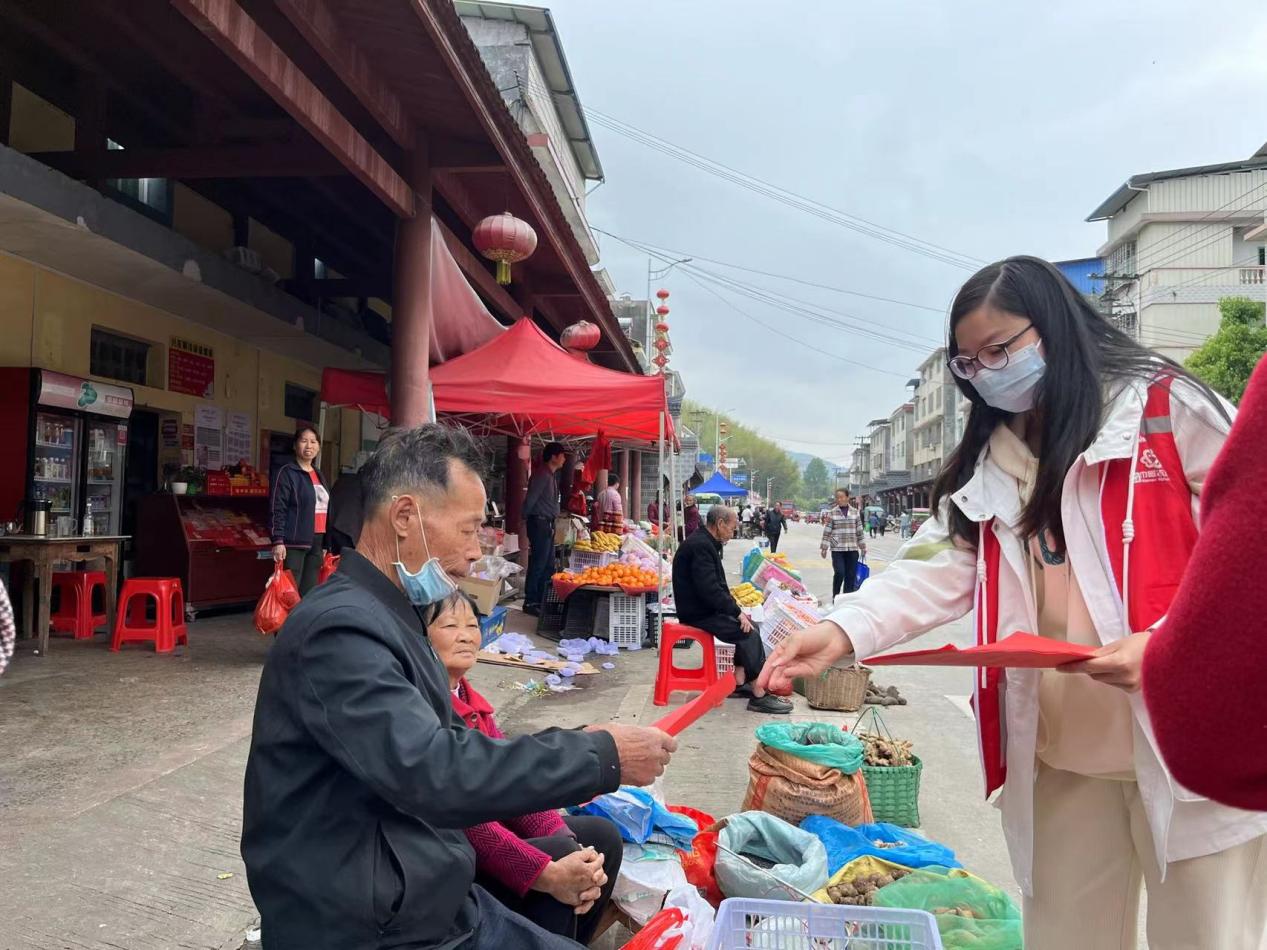 为进一步提升群众的识骗防骗能力，切实保障人民群众财产安全，共建诚信乡村的良好社会氛围。1月16日上午，宁化县河龙乡开展诚信宣传。借圩日的契机，志愿者向群众发放宣传单，宣传防范电信网络诈骗知识，提醒群众天上不会掉馅饼，切勿相信低投入、高回报、快收益的幌子，提高群众防骗意识。向广大商户宣传道德诚信有关知识，积极引导人们在商品交易中讲诚信、重信用。     此次宣传活动共发放宣传单100余份，切实提升了群众的诚信意识和反诈意识，为实现和谐河龙打下了坚实的基础。